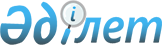 Отын сатып алу үшін әлеуметтік көмек беру туралы
					
			Күшін жойған
			
			
		
					Қызылорда қалалық мәслихатының 2015 жылғы 30 қазандағы № 49/6 шешімі. Қызылорда облысының Әділет департаментінде 2015 жылғы 06 қарашада № 5214 болып тіркелді. Күші жойылды - Қызылорда қалалық мәслихатының 2018 жылғы 21 желтоқсандағы № 208-34/5 шешімімен
      Ескерту. Күші жойылды - Қызылорда қалалық мәслихатының 21.12.2018 № 208-34/5 шешімімен (алғашқы ресми жарияланған күнінен бастап қолданысқа енгізіледі).

      "Қазақстан Республикасындағы жергілікті мемлекеттік басқару және өзін-өзі басқару туралы" Қазақстан Республикасының 2001 жылғы 23 қаңтардағы Заңына және "Агроөнеркәсіптік кешенді және ауылдық аумақтарды дамытуды мемлекеттік реттеу туралы" Заңының 18-бабының 5-тармағына сәйкес Қызылорда қалалық мәслихаты ШЕШІМ ҚАБЫЛДАДЫ:

      1. Ауылдық елді мекендерде тұратын және жұмыс істейтін әлеуметтік қамсыздандыру, білім беру, мәдениет, спорт және ветеринария мемлекеттік ұйымдарының мамандарына отын сатып алу үшін бюджет қаражаты есебінен 4 (төрт) айлық есептік көрсеткіш мөлшерінде жыл сайын әлеуметтік көмек берілсін.

      2. Осы шешім оның алғашқы ресми жарияланған күнінен кейін күнтізбелік он күн өткен соң қолданысқа енгізіледі.
					© 2012. Қазақстан Республикасы Әділет министрлігінің «Қазақстан Республикасының Заңнама және құқықтық ақпарат институты» ШЖҚ РМК
				
      Қызылорда қалалық мәслихатының

      кезектен тыс ХХХХІХ сессиясының төрағасы,

      Қызылорда қалалық мәслихаты

      хатшысының міндетін атқарушысы

      Қ. ЕРНАЗАРОВ
